Descrição das propostas/Vivências:08/03/21 Segunda-feira Órgão dos sentidos- visão, audição, tato, olfato e paladar.Você já reparou quantas coisas diferentes nosso corpo é capaz de fazer? Podemos perceber o ambiente vendo, ouvindo ,cheirando, apalpando, sentido sabores.  Recebemos informações sobre o meio que nos cerca. Ao processá-las em nosso cérebro, nós as interpretamos como sinais de perigo, sensações  agradáveis  ou desagradáveis etc. Depois dessa interpretação, respondemos aos estímulos do ambiente, interagindo com ele.Nossos corpos podem fazer diversas coisa que uma máquina não é capaz de fazer. Como você  sabe o que está acontecendo ao seu redor? Recebemos informações sobre o ambiente através dos cinco sentidos: visão, audição, paladar, olfato e tato.Acesse o link abaixo para assistir a história dos  cincos sentidos. 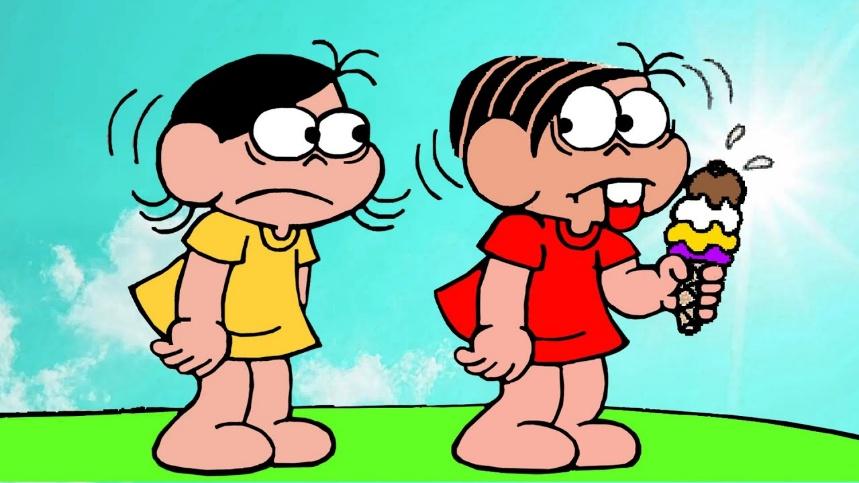 https://www.youtube.com/watch?v=qF9mKqduscgAcesso em 27/02/2021Depois de assistir o vídeo faça a atividade.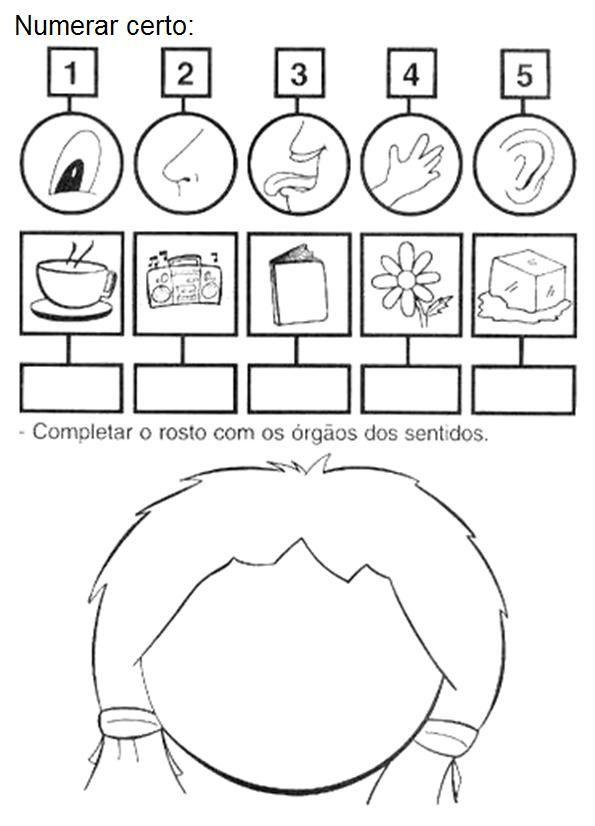 09/02/21 Terça-feira feiraAcesse o link abaixo para ouvir a música dos cincos sentidos.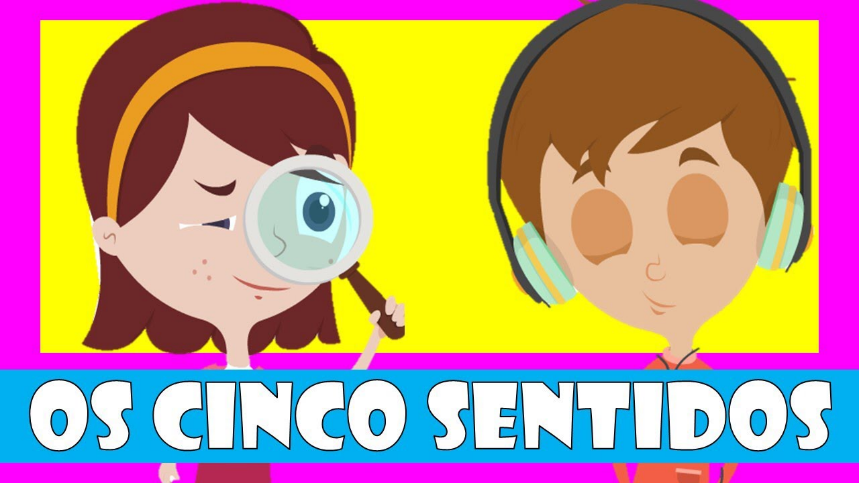 https://www.youtube.com/watch?v=XYaIC-U-r-I&t=169sacesso 27/02/21Agora que ouviu a música faça a atividade com muita atenção!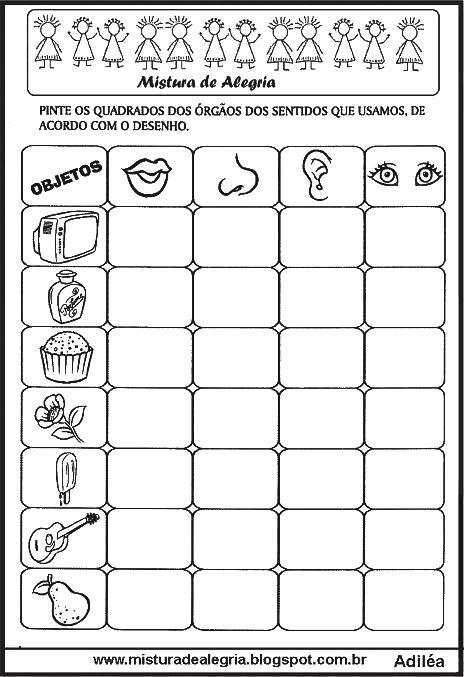 10/03/21 Quarta-feiraHoje vamos ouvir uma história contada pela professora Rai. História : Chapeuzinho vermelhoAcesse o link abaixo para vocês ouvirem a história.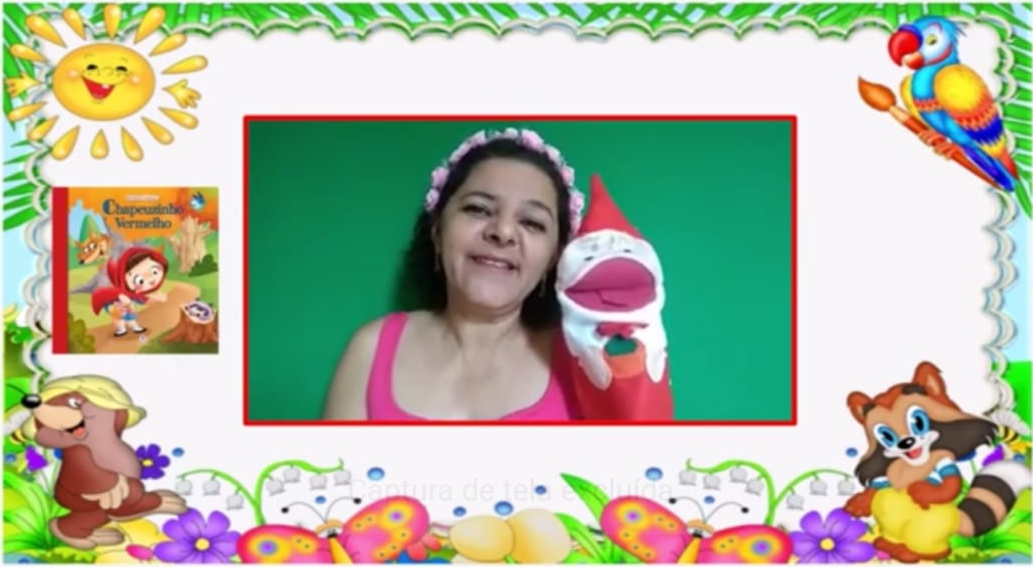 . https://youtu.be/xIEul8AMegQAcesso em 27/02/202112/03/21 Sexta-feiraHoje vamos fazer uma linda abelhinha com a professora Andreia.Acesse o link para aprender a fazer a abelhinha.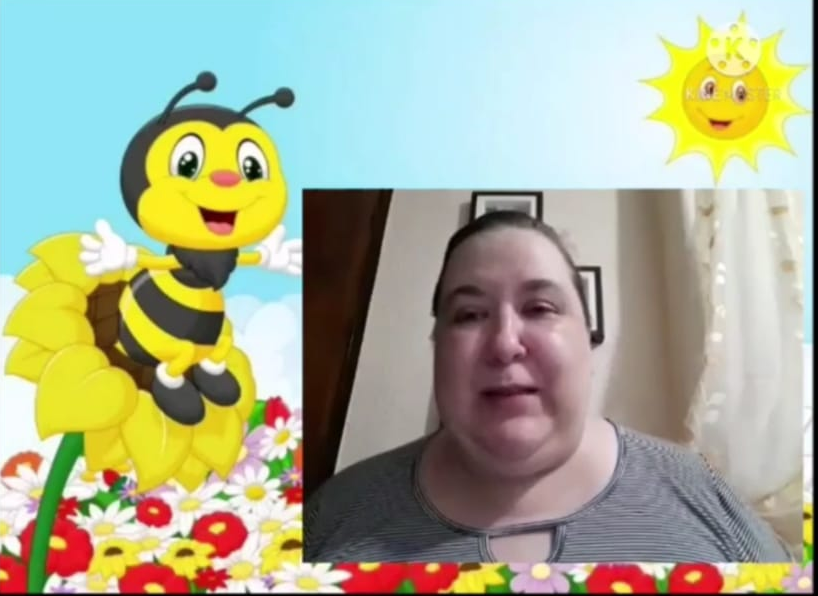 https://www.youtube.com/watch?v=CkvHBrjAoC8&feature=youtu.beAcesso em 27/02/2021Você vai precisar de :Um rolinho de papel higiênico Uma folha de sulfiteCola , tesoura, tinta (amarela e preta), lápis de cor e canetinha . 